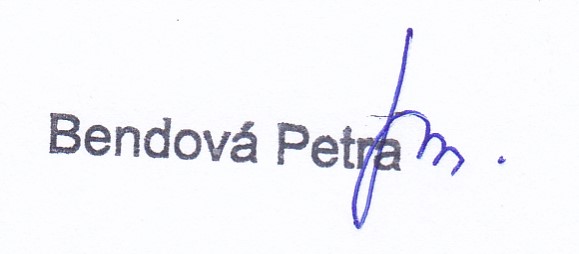 Děkuji BendováPoř. čísloJednotkyMnožstvíPopis1Výmalba-odd.A., odd.BNa daňové doklady uvádějte správně a kompletně všechny údaje dle nařízení zákona o DPH.Pokud není smluvně uvedeno jinak, žádáme fakturovat se splatností minimálně 21 dnů. 